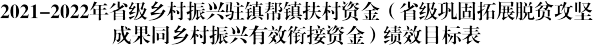 地区：  清远市连南县资金名称资金名称资金名称2021-2022年省级乡村振兴驻镇帮镇扶村资金(省级巩固拓展脱贫攻坚 成果同乡村振兴有效衔接资金)2021-2022年省级乡村振兴驻镇帮镇扶村资金(省级巩固拓展脱贫攻坚 成果同乡村振兴有效衔接资金)省级业务主管部门省级业务主管部门省级业务主管部门省农业农村厅会同相关部门省农业农村厅会同相关部门市县业务主管部门市县业务主管部门市县业务主管部门连南县乡村振兴局会同相关部门连南县乡村振兴局会同相关部门金额(万元)金额(万元)金额(万元)1351713517年度总体目标目标1：防止返贫监测帮扶。目标2：编制完善镇域乡村振兴规划。目标3：每镇培育发展提升1个以上带动100户农户的特色产业。目标4：扶持加强县域内扶贫项目资产后续管理。目标5：完成村内道路干道建设任务数≧54公里。目标1：防止返贫监测帮扶。目标2：编制完善镇域乡村振兴规划。目标3：每镇培育发展提升1个以上带动100户农户的特色产业。目标4：扶持加强县域内扶贫项目资产后续管理。目标5：完成村内道路干道建设任务数≧54公里。目标1：防止返贫监测帮扶。目标2：编制完善镇域乡村振兴规划。目标3：每镇培育发展提升1个以上带动100户农户的特色产业。目标4：扶持加强县域内扶贫项目资产后续管理。目标5：完成村内道路干道建设任务数≧54公里。目标1：防止返贫监测帮扶。目标2：编制完善镇域乡村振兴规划。目标3：每镇培育发展提升1个以上带动100户农户的特色产业。目标4：扶持加强县域内扶贫项目资产后续管理。目标5：完成村内道路干道建设任务数≧54公里。绩 效 指 标一级指标二级指标三级指标指标值绩 效 指 标产 出 指 标数 量 指 标制定完善镇域乡村振兴规划(个)2绩 效 指 标产 出 指 标数 量 指 标培育发展提升带动100户农户的特色产业(个)3绩 效 指 标产 出 指 标数 量 指 标村内道路干道建设(公里)54绩 效 指 标产 出 指 标数 量 指 标改造提升农贸市场和农产品集散中心(个)0绩 效 指 标产 出 指 标数 量 指 标行政村(社区) 综合性文化服务中心提质增效达标建设15绩 效 指 标产 出 指 标数 量 指 标建设农村电商产业园(个)0绩 效 指 标产 出 指 标数 量 指 标开展农村电商“一村一品”带头人培训(人次)70绩 效 指 标产 出 指 标质量指标守好不发生规模性返贫底线(%)100%绩 效 指 标产 出 指 标质量指标县域内扶贫项目资产后续管理覆盖率(%)100%绩 效 指 标产 出 指 标质量指标村道干道建设达标率(%)100%绩 效 指 标产 出 指 标质量指标镇级生活污水处理设施稳定运行率(%)≧90%绩 效 指 标产 出 指 标时效指标完成镇域乡村振兴规划时间2022年11月底前绩 效 指 标产 出 指 标时效指标完成村内道路干道建设时间 2022年12月31日前绩 效 指 标产 出 指 标成本指标每镇制定完善镇域乡村振兴规划财政资金投入(万元)≦80绩 效 指 标产 出 指 标成本指标每镇培育发展提升带动100户农户的特色产业财政资金投 入(万元)≧200绩 效 指 标产 出 指 标成本指标每镇县域内扶贫项目资产后续管理财政资金投入(万元)≧10绩 效 指 标产 出 指 标成本指标村内道路干道建设每公里补助金额标准(万元)≦18绩 效 指 标效 益 指 标经济效益指标当地集体经济发展提高绩 效 指 标效 益 指 标经济效益指标当地群众收入提高绩 效 指 标效 益 指 标生态效益指标改善农村人居环境基本实现绩 效 指 标满意度指标服务对象满意度指标受益群众对村道干道建设的满意度(%)90绩 效 指 标满意度指标服务对象满意度指标群众对产业发展的满意度(%)90